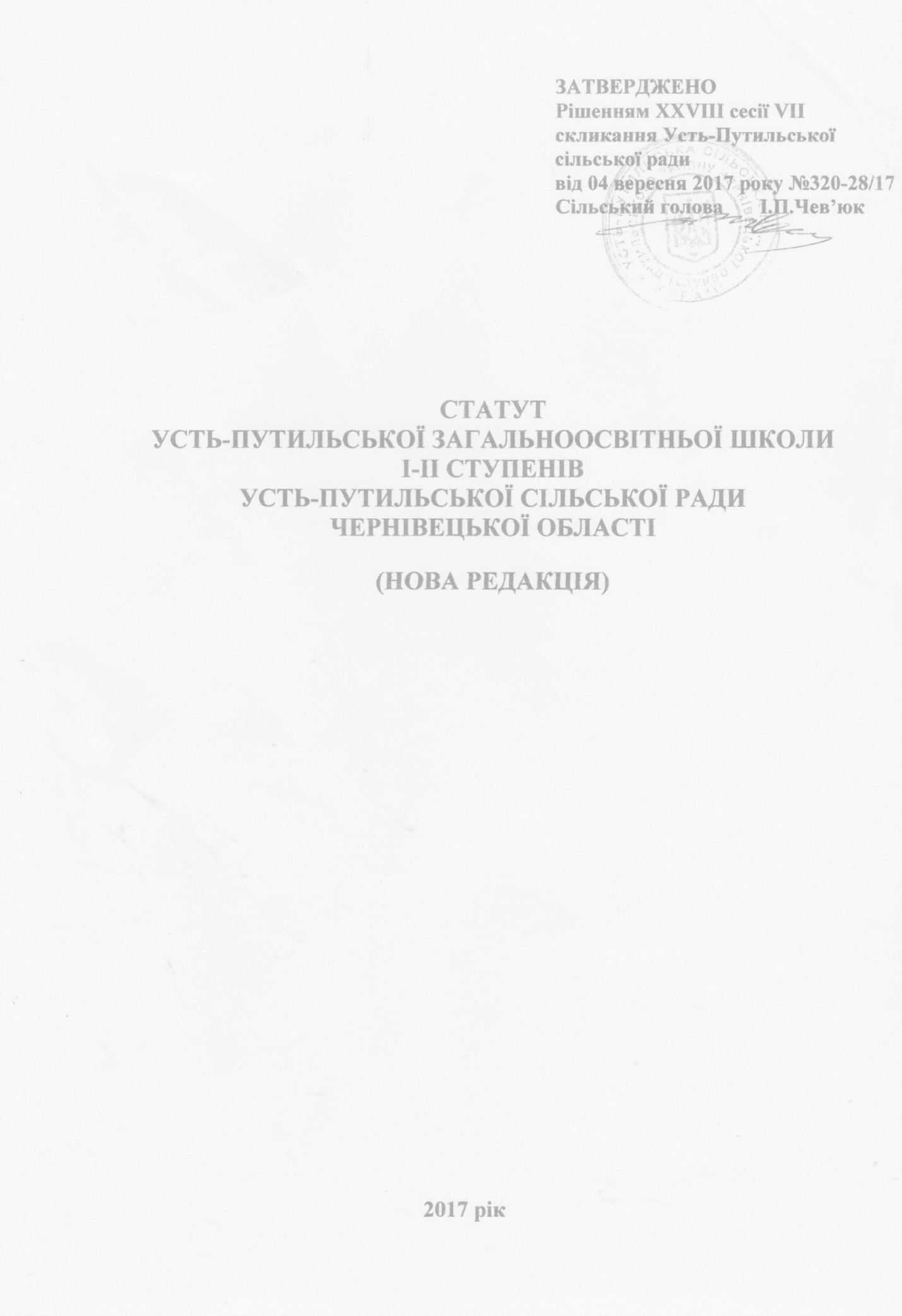 1.Загальні положення        1.1  УСТЬ-ПУТТИЛЬСЬКА ЗАГАЛЬНООСВІТНЯ ШКОЛА І-ІІ СТУПЕНІВ знаходиться у комунальній власності Усть-Путильської сільської ради.        Скорочена назва навчального закладу: ЗОШ І–ІІ СТУПЕНІВ  С.УСТЬ-ПУТИЛА.       1.2. Юридична адреса навчального закладу: 59114, Чернівецька область, Путильський район, село Усть-Путила, вулиця Центральна,18       1.3. Навчальний заклад є юридичною особою, має рахунки в установах банків, самостійний баланс, штамп, печатку.        1.4. Засновником навчального закладу є відділ освіти, культури та спорту виконавчого комітету Усть-Путильської сільської ради Чернівецької області, код ЄДРПОУ -41474521, місцезнаходження: 59114, Чернівецька область, Путильський район, село Усть-Путила, вулиця Центральна, будинок 50.1.5. Навчальний заклад утворюється та реєструється в порядку, визначеному законом, що регулює діяльність відповідної неприбуткової організації та вноситься контролюючим органом до Реєстру неприбуткових установ та організацій.1.6. Головною метою навчального закладу є забезпечення реалізації права громадян на здобуття базової загальної середньої освіти.  1.7. Головними завданнями навчального закладу є:       - забезпечення реалізації права громадян на базову загальну середню освіту;       - виховання громадянина України;       - виховання шанобливого ставлення до родини, поваги до народних традицій і звичаїв, державної та рідної мови, національних цінностей українського народу та інших народів і націй;       - формування і розвиток соціально зрілої, творчої особистості з усвідомленою громадянською позицією, почуттям національної самосвідомості, особистості, підготовленої до професійного самовизначення;       - виховання в учнів поваги до Конституції України, державних символів України, прав і свобод людини і громадянина, почуття власної гідності, відповідальності перед законом за свої дії, свідомого ставлення до обов’язків людини і громадянина;       - розвиток особистості учня, його здібностей і обдарувань, наукового світогляду;       - реалізація права учнів на вільне формування політичних і світоглядних переконань;       - виховання свідомого ставлення до свого здоров’я та здоров’я інших громадян як найвищої соціальної цінності, формування засад здорового способу життя, збереження і зміцнення фізичного та психічного здоров’я учнів;       - створення умов для оволодіння системою наукових знань про природу, людину і суспільство.  	 1.8. Навчальний заклад у своїй діяльності керується Конституцією України, Законами України “Про освіту”, “Про загальну середню освіту”, постановами Верховної Ради України, актами Президента України, Кабінету Міністрів України, наказами Міністерства освіти та науки України, інших центральних органів виконавчої влади, Положенням про загальноосвітній навчальний заклад, затвердженим постановою Кабінету Міністрів України від 27.08.2010 року №778, Примірним статутом загальноосвітнього навчального закладу, затвердженим наказом Міносвіти і науки України від 29.04.2002 року №284, рішеннями місцевих органів виконавчої комітету, Усть-Путильської сільської ради та даним Статутом.        1.9. Навчальний заклад самостійно приймає рішення і здійснює діяльність в межах своєї компетенції, передбаченої законодавством України, та власним Статутом.       1.10. Навчальний заклад несе відповідальність перед особою, суспільством і державою за:       - безпечні умови освітньої діяльності;       - дотримання державних стандартів освіти;       - дотримання договірних зобов’язань з іншими суб’єктами освітньої, виробничої, наукової діяльності, у тому числі зобов’язань за міжнародними угодами;       - дотримання фінансової дисципліни.        1.11. У навчальному закладі визначена українська мова навчання.       1.12. Навчальний заклад має право:       - проходити в установленому порядку державну атестацію;       - визначати форми, методи і засоби організації навчально-виховного процесу за погодженням із Засновником;       - визначати варіативну частину робочого навчального плану;       - в установленому порядку розробляти і впроваджувати експериментальні та індивідуальні робочі навчальні плани;       - спільно з вищими навчальними закладами, науково-дослідними інститутами та центрами проводити науково-дослідну, експериментальну, пошукову роботу, що не суперечить законодавству України;       - використовувати різні форми морального і матеріального заохочення до учасників навчально-виховного процесу;       - бути власником і розпорядником рухомого і нерухомого майна згідно з законодавством України та цим Статутом;       - отримувати кошти і матеріальні цінності від органів виконавчої влади, юридичних і фізичних осіб;       - залишати у своєму розпорядженні і використовувати власні надходження у порядку, визначеному законодавством України;       - розвивати власну соціальну базу: мережу спортивно-оздоровчих, лікувально-профілактичних і культурних підрозділів.       1.13. У навчальному закладі створюються та функціонують предметні методичні комісії, творчі групи.        1.14. Медичне обслуговування учнів та відповідні умови для його організації забезпечуються власником і здійснюються місцевим комунальним закладом охорони здоров’я.       1.15. Взаємовідносини навчального закладу з юридичними і фізичними особами визначаються угодами, що укладені між ними. 2. Організація навчально-виховного процесу        2.1. Навчальний заклад планує свою роботу самостійно відповідно до робочого навчального плану, складеного на основі типового навчального плану, затвердженого Міністерством освіти та науки України.        У плані роботи відображаються найголовніші питання роботи навчального закладу, визначаються перспективи його розвитку та конкретизується варіативна частина державних стандартів освіти.       План роботи затверджується радою навчального закладу. 	       2.2. Робочий навчальний план навчального закладу погоджується радою навчального закладу і затверджується відділом освіти, культури та спорту виконавчого комітету Усть-Путильської сільської ради.       У вигляді додатків до робочого навчального плану додаються розклад уроків (щоденний, тижневий) та режим роботи (щоденний, річний).        Навчальний заклад забезпечує відповідність рівня базової загальної середньої освіти державним стандартам освіти, єдність навчання і виховання.        2.3. Навчальний заклад працює за навчальними програмами, підручниками, посібниками, що мають відповідний гриф Міністерства освіти і науки України, і забезпечує виконання навчально-виховних завдань на кожному ступені навчання відповідно до вікових особливостей та природних здібностей дітей.        Навчальний заклад може виконувати освітні програми і надавати платні послуги на договірній основі згідно з переліком, затвердженим Кабінетом Міністрів України.        Порядок надання платних послуг затверджується Міністерством освіти і науки України за погодженням з Міністерством фінансів України та Міністерством економічного розвитку і торгівлі України.       2.4. Навчальний заклад здійснює навчально-виховний процес за денною формою навчання.        2.5. У разі потреби учень може перейти протягом будь-якого року навчання до іншого навчального закладу. Переведення учнів до іншого навчального закладу здійснюється за наявності особової справи учня встановленого Міністерством освіти і науки України зразка.При вибутті учня з населеного пункту батьки або особи, які їх замінюють, подають до навчального закладу заяву із зазначенням причини вибуття.        У разі переходу учня до іншого навчального закладу для здобуття загальної середньої освіти у межах населеного пункту батьки або особи, які їх замінюють, подають до навчального закладу заяву із зазначенням причини переходу та довідку, що підтверджує факт зарахування дитини до іншого навчального закладу.        Керівник навчального закладу зобов’язаний вжити заходів до ознайомлення дітей та їх батьків або осіб, які їх замінюють, з порядком зарахування до навчального закладу, цим Статутом, правилами внутрішнього розпорядку та іншими документами, що регламентують організацію навчально-виховного процесу.         Зарахування учнів до всіх класів навчального закладу здійснюється без проведення конкурсу і, як правило, відповідно до території обслуговування.       Зарахування учнів до закладу здійснюється, як правило, до початку навчального року за наказом його керівника. Для зарахування учня до закладу батьки або особи, які їх замінюють, подають заяву, копію свідоцтва про народження дитини, медичну довідку встановленого зразка, особову справу (крім дітей, які вступають до першого класу).        До першого класу зараховуються, як правило, діти з шести років.         Іноземці та особи без громадянства зараховуються до навчального закладу відповідно до чинного законодавства України та міжнародних договорів.        Про можливе відрахування батьки учня (особи, які їх замінюють) повинні бути поінформовані не пізніше, ніж за один місяць, у письмовій формі. У двотижневий строк до можливого відрахування письмово повідомляється відділ освіти, культури та спорту виконавчого комітету  ради. За сприяння його такі учні переводяться до іншого навчального закладу.        Рішення про відрахування із навчального закладу дітей-сиріт та дітей, позбавлених батьківського піклування, приймається лише за згодою органів опіки та піклування. За сприянням відділу освіти, культури та спорту виконавчого комітету Усть-Путильської сільської ради такі діти переводяться до іншого навчального закладу.        2.6. Класи у навчальному закладі формуються за погодженням з відділом освіти, культури та спорту виконавчого комітету Усть-Путильської сільської ради згідно з нормативами їх наповнюваності, встановленими законодавством України, з урахуванням наявності приміщень, що відповідають санітарно-гігієнічним вимогам для здійснення навчально-виховного процесу та відповідно до кількості поданих заяв про зарахування до навчального закладу.       Навчальний заклад може приймати рішення про створення класів з поглибленим вивченням предметів, класів (груп) з дистанційною формою навчання, спеціальних та інклюзивних класів для навчання дітей з особливими освітніми потребами за погодженням з відділом освіти, культури та спорту виконавчого комітету Усть-Путильської сільської ради.       Індивідуальне навчання та навчання екстерном у навчальному закладі може організовуватись відповідно до положень про індивідуальне навчання та екстернат у системі загальної середньої освіти, затверджених Міністерством освіти та науки України.        Поділ класів на групи для вивчення окремих предметів у навчальному закладі здійснюється згідно з нормативами, встановленими Міністерством освіти та науки України.        Навчальний заклад формує класи з урахуванням демографічної ситуації, а в разі, коли кількість дітей менша за визначену нормативами їх наповнюваності - організують заняття за індивідуальною формою навчання.        Для учнів 1-7 класів за бажанням їхніх батьків або осіб, які їх замінюють, при наявності належної навчально-матеріальної бази, педагогічних працівників, обслуговуючого персоналу можуть створюватись групи продовженого дня.       Зарахування до груп продовженого дня і відрахування дітей із них здійснюється наказом директора навчального закладу на підставі заяви батьків (осіб, які їх замінюють).       Визначається такий режим роботи груп продовженого дня з 13.00 до 18.00 год.        При навчальному закладі може працювати група з короткотривалим перебуванням дітей дошкільного віку від 3 до 6 років як альтернативна форма здобуття дошкільної освіти дітей сільської місцевості.        2.7. Структура навчального року, а також тижневе навантаження учнів встановлюються навчальним закладом в межах часу, що передбачений робочим навчальним планом.       Навчальні заняття розпочинаються 1 вересня у День знань і закінчуються у 1-х - 9-х класах не пізніше 1 липня наступного року. Навчальний рік поділяється на семестри: перший у першому півріччі навчального року і другий - у другому півріччі відповідно до рекомендацій і наказів МОН України.       2.8. Відволікання учнів від навчальних занять для провадження інших видів діяльності забороняється (крім випадків, передбачених чинним законодавством України).        2.9. За погодженням з відділом освіти, молоді та спорту виконавчого комітету Усть-Путильської сільської ради з урахуванням місцевих умов, специфіки та профілю навчального закладу запроваджується графік канікул. Тривалість канікул протягом навчального року не повинна становити менше як 30 календарних днів.        2.10. Тривалість уроків у навчальному закладі становить: у перших класах - 35 хвилин, у других - четвертих класах - 40 хвилин, у п’ятих – дев’ятих - 45 хвилин. Зміна тривалості уроків допускається за погодженням з відділом освіти, культури та спорту виконавчого комітету Усть-Путильської сільської ради та територіальними установами державної санітарно-епідеміологічної служби.        Для учнів 5-9-х класів допускається проведення підряд двох уроків під час лабораторних і контрольних робіт, написання творів, а також уроків трудового навчання.        2.11. Щоденна кількість і послідовність навчальних занять визначається розкладом уроків, що складається на кожен семестр відповідно до санітарно-гігієнічних та педагогічних вимог, погоджується радою навчального закладу і затверджується директором.       Тижневий режим роботи навчального закладу затверджується у розкладі навчальних занять.       Крім різних форм обов’язкових навчальних занять, у навчальному закладі проводяться індивідуальні, групові, факультативні та інші позакласні заняття та заходи, що передбачені окремим розкладом і спрямовані на задоволення освітніх інтересів учнів та на розвиток їх творчих здібностей, нахилів і обдаровань.        2.12. Зміст, обсяг і характер домашніх завдань з кожного предмету визначаються вчителем відповідно до педагогічних і санітарно-гігієнічних вимог з урахуванням індивідуальних особливостей учнів.        2.13. У навчальному закладі визначення рівня досягнень учнів у навчанні здійснюється відповідно до діючої системи оцінювання досягнень у навчанні учнів, ведеться тематичний облік знань.       У першому класі дається словесна характеристика знань учнів у навчанні, у другому – визначається рішенням педагогічної ради школи.        У документі про освіту (табелі успішності, свідоцтві) відображаються досягнення учнів у навчанні за семестри, навчальний рік та державну підсумкову атестацію.        2.14. Результати семестрового, річного, підсумкового оцінювання доводяться до відома учнів класним керівником (головою атестаційної комісії).        2.15. Переведення учнів навчального закладу до наступного класу здійснюється у порядку, встановленому Міністерством освіти та науки України.        2.16. При переведенні учнів з початкової до основної школи передусім беруться до уваги досягнення у навчанні не нижче середнього рівня з української мови, літературного читання, математики.2.17. Контроль за відповідністю освітнього рівня учнів, які закінчили певний ступінь навчання, вимогам Державного стандарту загальної середньої освіти здійснюється шляхом їх державної підсумкової атестації. Порядок проведення державної підсумкової атестації визначається Положенням про державну підсумкову атестацію учнів (вихованців) у системі загальної середньої освіти, яке затверджується Міністерством освіти і науки України.        2.18. Учням, які закінчили певний ступінь навчального закладу, видається відповідний документ про освіту:       - по закінченні початкової школи - табель успішності;       - по закінченні основної школи - свідоцтво про базову загальну середню освіту.              2.19. За успіхи у навчанні для учнів встановлюються такі форми морального і матеріального заохочення похвальні листи, грамоти, подяки, свідоцтва з відзнакою, грошові винагороди (в межах коштів, передбачених на ці цілі). 3. Учасники навчально-виховного процесу        3.1. Учасниками навчально-виховного процесу в навчальному закладі є - учні, педагогічні працівники, психолог, бібліотекар, інші спеціалісти закладу, керівники, батьки або особи, які їх замінюють.       3.2. Статус, права та обов’язки учасників навчально-виховного процесу, визначаються Законами України “Про освіту”, “Про загальну середню освіту”, іншими актами законодавства, Статутом, правилами внутрішнього розпорядку навчального закладу.       3.3. Учні мають право мають гарантоване державою право на:        -   доступність і безоплатність базової загальної середньої освіти у навчальному закладі;        - вибір певного закладу, форми навчання, профільного напряму, факультативів, спецкурсів, позакласних занять;        - безпечні і нешкідливі умови навчання та праці;        - користування навчально-виробничою, науковою, матеріально-технічною, культурно-спортивною, корекційно - відновлювальною та лікувально-оздоровчою базою навчального закладу;        - участь в різних видах навчальної, науково-практичної діяльності, конференціях, олімпіадах, виставках, конкурсах тощо;        - отримання додаткових, у тому числі платних, навчальних послуг;        - перегляд результатів оцінювання навчальних досягнень з усіх предметів інваріантної та варіативної частини;        - участь в роботі органів громадського самоврядування навчального закладу;        - участь в роботі добровільних самодіяльних об’єднань, творчих студій, клубів, гуртків, груп за інтересами тощо;        - повагу людської гідності, вільне вираження поглядів, переконань;        - захист від будь-яких форм експлуатації, психічного і фізичного насильства, від дій педагогічних та інших працівників, які порушують їх права, принижують честь і гідність.        3.4. Учні зобов’язані:       - оволодівати знаннями, вміннями, практичними навичками в обсязі не меншому, ніж визначено Державним стандартом загальної середньої освіти;     - підвищувати свій загальний культурний рівень;        - брати участь у пошуковій та науковій діяльності, передбаченій навчальними програмами та навчальним планом навчального закладу, цим Статутом;        - дотримуватися вимог законодавства, моральних, етичних норм, поважати честь і гідність інших учнів та працівників;        - виконувати вимоги педагогічних та інших працівників відповідно до цього Статуту та правил внутрішнього розпорядку навчального закладу;        - брати участь у різних видах трудової діяльності;       - дбайливо ставитися до комунального і особистого майна, майна інших учасників навчально-виховного процесу;        - дотримуватися цього Статуту, правил внутрішнього розпорядку навчального закладу;        - дотримуватися правил особистої гігієни.        Учні навчального закладу залучаються за їх згодою та згодою батьків або осіб, які їх замінюють, до самообслуговування, різних видів суспільно корисної праці відповідно до цього Статуту і правил внутрішнього розпорядку з урахуванням віку, статі, фізичних можливостей.        3.5. Педагогічним працівником повинна бути особа з високими моральними якостями, яка має відповідну педагогічну освіту, належний рівень професійної підготовки, забезпечує результативність та якість своєї роботи, фізичний та психічний стан здоров’я якої дає змогу виконувати професійні обов’язки в навчальних закладах системи загальної середньої освіти.       3.6. Призначення на посаду і звільнення з посади педагогічних працівників здійснюється відділом освіти, культури та спорту виконавчого комітету Усть-Путильської сільської ради та регулюється законодавством України про працю, Законом України “ Про загальну середню освіту ”, положенням про відділ освіти, культури та спорту виконавчого комітету Усть-Путильської сільської ради, іншими законодавчими актами. Інші працівники призначаються на посаду та звільняються керівником навчального закладу.       3.7. Педагогічні працівники мають право :            - самостійно обирати форми, методи, способи навчальної роботи, нешкідливі для здоров'я учнів;        - брати участь у роботі методичних комісій, нарад, зборів навчального закладу та інших органів самоврядування навчального закладу, в заходах, пов’язаних з організацією навчально-виховної роботи;        - обирати форми та здійснювати підвищення своєї кваліфікації;       - навчатися у вищих навчальних закладах і закладах системи підготовки та підвищення кваліфікації педагогічних працівників;        - проходити атестацію для здобуття відповідної кваліфікаційної категорії та отримувати її в разі успішного проходження атестації;        - проводити в установленому порядку науково-дослідну, експериментальну, пошукову роботу;        - вносити керівництву навчального закладу і відділу освіти, культури та спорту виконавчого комітету Усть-Путильської сільської ради пропозиції щодо поліпшення навчально-виховної роботи;        -  на соціальне і матеріальне забезпечення відповідно до чинного законодавства;        - об’єднуватися у професійні спілки та бути членами інших громадських об’єднань, діяльність яких не заборонена чинним законодавством;         - порушувати питання захисту прав, професійної та людської честі і гідності.  Керівник навчального закладу призначає класних керівників, завідувачів навчальними кабінетами, майстернями, навчально-дослідними ділянками, права та обов’язки яких визначаються нормативно-правовими актами Міністерства освіти і науки України, правилами внутрішнього розпорядку та цим Статутом.        Не допускається відволікання педагогічних працівників від виконання професійних обов’язків, крім випадків, передбачених законодавством України.        Залучення педагогічних працівників до участі у видах робіт, не передбачених робочим навчальним планом, навчальними програмами та іншими документами, що регламентують діяльність навчального закладу, здійснюється лише за їх згодою.        3.8. Педагогічні працівники зобов’язані:        - забезпечувати належний рівень викладання навчальних дисциплін відповідно до навчальних програм з дотриманням вимог Державного стандарту загальної середньої освіти;        - контролювати рівень навчальних досягнень учнів;        - нести відповідальність за відповідність оцінювання навчальних досягнень учнів критеріям оцінювання, затвердженим Міністерством освіти і науки України, доводити результати навчальних досягнень учнів до відома дітей, батьків, осіб, що їх замінюють, керівника навчального закладу;        - сприяти розвитку інтересів, нахилів та здібностей дітей, а також збереженню їх здоров’я;        - виховувати повагу до державної символіки, принципів загальнолюдської моралі;        - виконувати цей Статут, правила внутрішнього розпорядку, умови трудового договору (контракту);        - брати участь у роботі педагогічної ради;       - виховувати в учнів шанобливе ставлення до батьків, жінок, старших за віком осіб; повагу до народних традицій та звичаїв, духовних і культурних надбань народу;        - готувати учнів до самостійного життя з дотриманням принципів взаєморозуміння, злагоди між усіма народами, етнічними, національними, релігійними групами;        - дотримуватися педагогічної етики, моралі, поважати особисту гідність учнів та їх батьків;        - постійно підвищувати свій професійний рівень, педагогічну майстерність, рівень загальної і політичної культури;        - виконувати накази і розпорядження керівника навчального закладу, відділу освіти, культури та спорту виконавчого комітету Усть-Путильської сільської ради;        - вести відповідну документацію.        3.9. Педагогічні працівники закладу підлягають атестації відповідно до порядку, встановленого Міністерством освіти і науки України.        За результатами атестації педагогічних працівників визначається їх відповідність займаній посаді, присвоюється кваліфікаційна категорія (спеціаліст, спеціаліст другої, першої, вищої категорії) та може бути присвоєно педагогічне звання “старший учитель”, “учитель (вихователь) – методист”, “педагог - організатор – методист” та інші.        3.10. Педагогічні працівники, які систематично порушують цей Статут, правила внутрішнього розпорядку навчального закладу, не виконують посадових обов’язків, умови трудового договору (контракту) або за результатами атестації не відповідають займаній посаді, звільняються з роботи згідно із законодавством. 3.11. Права і обов’язки інших працівників та допоміжного персоналу регулюються трудовим законодавством України, цим Статутом та правилами внутрішнього розпорядку навчального закладу.       3.12. Батьки та особи, які їх замінюють, мають право:       - обирати навчальний заклад та форми навчання і виховання дітей;        - створювати батьківські громадські організації та брати участь в їх діяльності, обирати і бути обраними до батьківських комітетів та органів громадського самоврядування;        - звертатися до відділу освіти, культури та спорту виконавчого комітету Усть-Путильської сільської ради, керівника навчального закладу і органів громадського самоврядування з питань навчання, виховання дітей;        - приймати рішення про участь дитини в науковій, спортивній, трудовій, пошуковій та інноваційній діяльності навчального закладу;        - брати участь у заходах, спрямованих на поліпшення організації навчально-виховного процесу та зміцнення матеріально-технічної бази навчального закладу;        - на захист законних інтересів дітей в органах громадського самоврядування закладу та у відповідних державних, судових органах.       3.13. Батьки та особи, які їх замінюють, несуть відповідальність за здобуття дітьми повної загальної середньої освіти і зобов’язані:        - створювати умови для здобуття дитиною базової загальної середньої освіти за будь-якою формою навчання;        - забезпечувати дотримання дітьми вимог цього Статуту;        - поважати честь і гідність дитини та працівників навчального закладу;        - постійно дбати про фізичне здоров’я, психічний стан дітей, створювати належні умови для розвитку їх природних здібностей;        - виховувати працелюбність, почуття доброти, милосердя, шанобливе ставлення до Вітчизни, сім’ї, державної та рідної мов;        - повагу до національної історії, культури, цінностей інших народів;        - виховувати у дітей повагу до законів, прав, основних свобод людини;        - забезпечувати умови для здобуття дитиною базової загальної середньої освіти за будь-якою формою навчання.        У разі невиконання батьками та особами, які їх замінюють, обов’язків, передбачених законодавством, навчальний заклад може порушувати в установленому порядку клопотання про відповідальність таких осіб, у тому числі позбавлення їх батьківських прав.       3.14. Представники громадськості мають право:       - обирати і бути обраними до органів громадського самоврядування в навчальному закладі;       -    керувати учнівськими об’єднаннями за інтересами і гуртками, секціями;       - сприяти покращенню матеріально-технічної бази, фінансовому забезпеченню навчального закладу;       - проводити консультації для педагогічних працівників;       - брати участь в організації навчально-виховного процесу.       3.15. Представники громадськості зобов’язані:       - дотримуватися цього Статуту, виконувати накази та розпорядження керівника навчального закладу, рішення органів громадського самоврядування, захищати учнів від всіляких форм фізичного та психічного насильства, пропагувати здоровий спосіб життя, шкідливість вживання алкоголю, наркотиків, тютюну тощо.         3.16. За невиконання учасниками навчально-виховного процесу своїх обов’язків, порушення цього Статуту, правил внутрішнього розпорядку на них можуть накладатися стягнення відповідно до закону.        3.17. Виховання учнів у навчальному закладі здійснюється під час проведення уроків, в процесі позаурочної та позашкільної роботи.         Цілі виховного процесу в навчальному закладі визначаються на основі принципів, закладених у Конституції України та законах України, інших нормативно-правових актах.         У навчальному закладі забороняється утворення та діяльність організаційних структур політичних партій, а також релігійних організацій і воєнізованих формувань.         Примусове залучення учнів навчального закладу до вступу в будь-які громадські об’єднання, громадські, громадсько-політичні, релігійні організації і воєнізовані формування, а також до діяльності в зазначених об'єднаннях, участі в агітаційній роботі та політичних акціях забороняється.         Дисципліна в навчальному закладі дотримується на основі взаємоповаги усіх учасників навчально-виховного процесу, дотримання правил внутрішнього розпорядку навчального закладу та цього Статуту.        Застосування методів фізичного та психічного насильства до учнів забороняється. 4. Управління навчальним закладом        4.1. Управління навчальним закладом здійснюється його Засновником Усть-Путильської сільською радою безпосередньо через відділ освіти, культури та спорту виконавчого комітету Усть-Путильської сільської ради.        Керівництво навчальним закладом здійснює його директор. Керівником навчального закладу може бути громадянин України, який має вищу педагогічну освіту на рівні спеціаліста або магістра, стаж педагогічної роботи не менш як три роки, успішно пройшов атестацію керівних кадрів навчальних закладів у порядку, встановленому Міністерством освіти і науки України.        Керівник навчального закладу і його заступники призначаються на посаду та звільняються з посади відділом освіти, культури та спорту виконавчого комітету Усть-Путильської сільської ради, згідно із чинним законодавством.       4.2. Органом громадського самоврядування закладу є загальні збори (конференція) його колективу, що скликаються не менш як один раз на рік.        Порядок скликання, повноваження, чисельність, склад загальних зборів (конференції) колективу визначаються Статутом навчального закладу і колективним договором.       Загальні збори (конференція) заслуховують звіт директора про здійснення керівництва навчальним закладом, розглядають питання навчально-виховної, методичної, економічної і фінансово-господарської діяльності закладу.       Загальні збори (конференція):       -  обирають раду навчального закладу, її голову, встановлюють термін їх повноважень;       -   заслуховують звіт директора і голови ради навчального закладу;       - розглядають питання навчально-виховної, методичної і фінансово-господарської діяльності навчального закладу;       - затверджують основні напрями вдосконалення навчально-виховного процесу, розглядають інші найважливіші напрями діяльності навчального закладу; - приймають рішення про стимулювання праці керівників та інших педагогічних працівників.        У навчальному закладі за рішенням загальних зборів (конференції) можуть створюватися і діяти рада закладу, діяльність якої регулюється цим Статутом, а також піклувальна рада, учнівський комітет, батьківський комітет, методичні комісії, асоціації, положення про які розробляє і затверджує Міністерство освіти і науки України.       4.3. У період між загальними зборами (конференцією) діє рада навчального закладу.       4.3.1. Метою діяльності ради є:       - сприяння демократизації і гуманізації навчально-виховного процесу;       - об’єднання зусиль педагогічного і учнівського колективів, батьків, громадськості щодо розвитку навчального закладу та удосконалення навчально-виховного процесу;       - формування позитивного іміджу та демократичного стилю управління навчальним закладом;       - розширення колегіальних форм управління навчальним закладом;       - підвищення ролі громадськості у вирішенні питань, пов’язаних з організацією навчально-виховного процесу.       4.3.2. Основними завданнями ради є:      - підвищення ефективності навчально-виховного процесу у взаємодії з сім’єю, громадськістю, державними та приватними інституціями;       - визначення стратегічних завдань, пріоритетних напрямів розвитку навчального закладу та сприяння організаційно-педагогічному забезпеченню навчально-виховного процесу;       - формування навичок здорового способу життя;       - створення належного педагогічного клімату в навчальному закладі;       - сприяння духовному, фізичному розвитку учнів та набуття ними соціального досвіду;       - підтримка громадських ініціатив щодо вдосконалення навчання та виховання учнів, творчих пошуків і дослідно-експериментальної роботи педагогів;       - сприяння організації дозвілля та оздоровлення учнів;       - підтримка громадських ініціатив щодо створення належних умов у вдосконалення процесу навчання та виховання учнів;       - ініціювання дій, що сприяли б неухильному виконанню положень чинного законодавства щодо обов’язковості базової загальної середньої освіти;       - стимулювання морального та матеріального заохочення учнів, сприяння пошуку, підтримки обдарованих дітей;       - зміцнення партнерських зв’язків між родинами учнів та навчальним закладом з метою забезпечення єдності навчально-виховного процесу.       4.3.3. До складу ради навчального закладу обираються представники педагогічного колективу, учнів, батьків і громадськості. Представництво в раді й загальна її чисельність визначаються загальними зборами (конференцією) навчального закладу.       Рішення про дострокове припинення роботи члена ради з будь-яких причин приймається виключно загальними зборами (конференцією).       На чергових виборах склад ради оновлюється не менше ніж на третину.       4.3.4. Рада навчального закладу діє на засадах:       - пріоритету прав людини, гармонійного поєднання інтересів особи, суспільства, держави;       - дотримання вимог законодавства України;       - колегіальності ухвалення рішень;       - добровільності і рівноправності членства;         - гласності.       Рада працює за планом, що затверджується загальними зборами (конференцією).       Кількість засідань визначається їх доцільністю, але має бути не меншою чотирьох разів на навчальний рік.       Засідання ради може скликатися її головою або з ініціативи директора навчального закладу, власника, а також членами ради.       Рішення ради приймається простою більшістю голосів за наявності на засіданні не менше двох третин її членів.       У разі рівної кількості голосів вирішальним є голос голови ради.       Рішення ради, що не суперечать чинному законодавству та цьому Статуту, доводяться в 7-й денний термін до відома педагогічного колективу, учнів, батьків, або осіб, які їх замінюють та громадськості.       У разі незгоди адміністрації навчального закладу з рішенням ради створюється узгоджувальна комісія, яка розглядає спірне питання.       До складу комісії входять представники органів громадського самоврядування, адміністрації, профспілкового комітету навчального закладу.       4.3.5. Очолює раду навчального закладу голова, який обирається із складу ради.       Голова ради може бути членом педагогічної ради.       Головою ради не можуть бути директор та його заступники.       Для вирішення поточних питань рада може створювати постійні або тимчасові комісії з окремих напрямів роботи. Склад комісій і зміст їх роботи визначаються радою.       Члени ради мають право виносити на розгляд усі питання, що стосуються діяльності навчального закладу, пов'язаної з організацією навчально-виховного процесу, проведенням оздоровчих та культурно-масових заходів.       4.3.6. Рада навчального закладу:       - організовує виконання рішень загальних зборів (конференцій);       - вносить пропозиції щодо зміни типу, статусу, вивчення іноземних мов та мов національних меншин;       - спільно з адміністрацією розглядає і затверджує план роботи навчального закладу та здійснює контроль за його виконанням;       - разом з адміністрацією здійснює контроль за виконанням цього Статуту;       - затверджує режим роботи навчального закладу;       - сприяє формуванню мережі класів навчального закладу, обґрунтовуючи її доцільність в органах виконавчого комітету та сільській раді;       - приймає рішення спільно з педагогічною радою про представлення до нагородження випускників навчального закладу свідоцтвом з відзнакою та нагородження учнів похвальними листами “ За високі досягнення у навчанні ” і похвальними грамотами;       - разом із педагогічною радою визначає доцільність вибору навчальних предметів варіативної частини робочих навчальних планів, враховуючи можливості, потреби учнів, а також тенденції розвитку регіону, суспільства і держави;       - погоджує робочий навчальний план на кожний навчальний рік;       - заслуховує звіт голови ради, інформацію директора та його заступників з питань навчально-виховної та фінансово-господарської діяльності;       - бере участь у засіданнях атестаційної комісії з метою обговорення питань про присвоєння кваліфікаційних категорій вчителям;       - виносить на розгляд педагогічної ради пропозиції щодо поліпшення організації позакласної та позашкільної роботи з учнями;       - виступає ініціатором проведення добродійних акцій;       - вносить на розгляд педагогічної ради та відповідного органу управління освітою пропозиції щодо морального і матеріального заохочення учасників навчально-виховного процесу;          - ініціює розгляд кадрових питань та бере участь у їх вирішенні;       - сприяє створенню та діяльності центрів дозвілля, а також залучає громадськість, батьків (осіб, які їх замінюють) до участі в керівництві гуртками, іншими видами позакласної та позашкільної роботи, до проведення оздоровчих та культурно-масових заходів з учнями;       - розподіляє і контролює кошти фонду загального обов’язкового навчання, приймає рішення про надання матеріальної допомоги учням;       - розглядає питання родинного виховання;       - бере участь за згодою батьків або осіб, які їх замінюють, в обстеженні житлово-побутових умов учнів, які перебувають в несприятливих соціально-економічних умовах;       - сприяє педагогічній освіті батьків;       - сприяє поповненню бібліотечного фонду та передплаті періодичних видань;       - розглядає питання здобуття обов’язкової базової загальної середньої освіти учнями;       - організовує громадський контроль за харчуванням і медичним обслуговуванням учнів;       - розглядає звернення учасників навчально-виховного процесу з питань роботи навчального закладу;       - вносить пропозиції щодо морального і матеріального заохочення учасників навчально-виховного процесу;       - може створювати постійні або тимчасові комісії з окремих напрямів роботи.       Склад комісій та зміст їх роботи визначаються радою.       4.4. При навчальному закладі за рішенням загальних зборів (конференції) може створюватися і діяти піклувальна рада.       4.5 Піклувальна рада вживає заходів до зміцнення матеріально-технічної і навчально-методичної бази, залучення додаткових джерел фінансування закладу, поліпшення умов для організації навчально-виховного процесу, стимулювання творчої праці педагогічних працівників.        Метою діяльності піклувальної ради є забезпечення доступності базової загальної середньої освіти для всіх громадян, задоволення освітніх потреб особи, залучення широкої громадськості до вирішення проблем навчання і виховання.       4.5.1. Основними завданнями піклувальної ради є:       - сприяння виконанню законодавства України щодо обов’язковості базової загальної середньої освіти;       - співпраця з органами виконавчої влади, організаціями, підприємствами, установами, навчальними закладами, окремими громадянами, спрямована на поліпшення умов навчання і виховання учнів у навчальному закладі;       - зміцнення навчально-виробничої, наукової, матеріально-технічної, культурно-спортивної, корекційно-відновлювальної та лікувально-оздоровчої бази навчального закладу;       - організація змістовного дозвілля та оздоровлення учнів, педагогічних працівників;       - вироблення рекомендацій щодо раціонального використання фонду загальнообов’язкового навчання;       - запобігання дитячій бездоглядності;       - сприяння працевлаштуванню випускників навчального закладу;       - стимулювання творчої праці педагогічних працівників та учнів;       - всебічне зміцнення зв'язків між родинами учнів та навчальним закладом.       4.5.2. Члени піклувальної ради навчального закладу обираються на загальних зборах (конференціях), шляхом голосування простою більшістю голосів. Склад піклувальної ради формується з представників органів виконавчої влади, підприємств, установ, організацій, навчальних закладів та окремих громадян.        Члени піклувальної ради працюють на громадських засадах.       Не допускається втручання членів піклувальної ради в навчально-виховний процес (відвідування уроків тощо) без згоди керівника навчального закладу.       У випадках, коли хтось із членів піклувальної ради вибуває, на загальних зборах (конференції) на його місце обирається інша особа.       4.5.3. Піклувальна рада діє на засадах:       - пріоритету прав людини, гармонійного поєднання інтересів особи, суспільства, держави;       - дотримання вимог законодавства України;       - самоврядування;       - колегіальності ухвалення рішень;       - добровільності і рівноправності членства;       - гласності.       Робота піклувальної ради планується довільно. Кількість засідань визначається їх доцільністю, але, як правило, не менш ніж чотири рази на рік.       Позачергові засідання можуть проводитись також на вимогу третини і більше її членів.       Засідання піклувальної ради є правомочним, якщо на ньому присутні не менше двох третин її членів.       Рішення піклувальної ради приймається простою більшістю голосів.       Піклувальна рада інформує про свою діяльність у доступній формі на зборах, у засобах масової інформації, через спеціальні стенди тощо.       Рішення піклувальної ради в 7-денний термін доводяться до відома колективу навчального закладу, батьків, громадськості. Їх виконання організовується членами піклувальної ради.       4.5.4. Очолює піклувальну раду голова, який обирається шляхом голосування на її засіданні з числа членів піклувальної ради.       З числа членів піклувальної ради також обираються заступник та секретар.       Голова піклувальної ради:       - скликає і координує роботу піклувальної ради;       - готує і проводить засідання, затверджує рішення піклувальної ради;       - визначає функції заступника, секретаря та інших членів;       - представляє піклувальну раду в установах, підприємствах та організаціях з питань, віднесених до її повноважень.       Голова піклувальної ради має право делегувати свої повноваження членам піклувальної ради.       4.5.5. Піклувальна рада має право:       - вносити на розгляд сільської ради, керівника навчального закладу, загальних зборів (конференції) пропозиції щодо зміцнення матеріально-технічної, навчально-виробничої, наукової, культурно-спортивної, корекційно-відновлювальної та лікувально-оздоровчої бази навчального закладу;       - залучати додаткові джерела фінансування навчального закладу;       - вживати заходи до зміцнення матеріально-технічної і навчально-методичної бази навчального закладу;       - стимулювати творчу працю педагогічних працівників, учнів;       - брати участь у розгляді звернень громадян з питань, що стосуються роботи навчального закладу, з метою сприяння їх вирішенню у встановленому порядку;       - створювати комісії, ініціативні групи, до складу яких входять представники громадськості, педагогічного колективу, батьки або особи,  які їх замінюють, представники учнівського самоврядування.            4.6. Директор навчального закладу:        - здійснює керівництво педагогічним колективом, створює необхідні умови для підвищення фахового і кваліфікаційного рівня працівників;        - організовує навчально-виховний процес;        - забезпечує контроль за виконанням навчальних планів і програм, якістю знань, умінь та навичок учнів;        - відповідає за дотримання вимог Державного стандарту загальної середньої освіти, за якість і ефективність роботи педагогічного колективу;        - створює необхідні умови для участі учнів у позакласній та позашкільній роботі, проведення виховної роботи;       - забезпечує дотримання вимог щодо охорони дитинства, санітарно-гігієнічних та протипожежних норм, вимог техніки безпеки;        - розпоряджається в установленому порядку майном закладу та його коштами;        - підтримує ініціативи щодо вдосконалення системи навчання та виховання, заохочення творчих пошуків, дослідно-експериментальної роботи педагогів;        - сприяє залученню діячів науки, культури, членів творчих спілок, працівників підприємств, установ, організацій до навчально-виховного процесу, керівництва учнівськими об’єднаннями за інтересами;       - забезпечує реалізацію права учнів на захист від будь-яких форм фізичного або психічного насильства;        - вживає заходів до запобігання вживанню учнями алкоголю, наркотиків;        - контролює організацію харчування і медичного обслуговування учнів;        - видає у межах своєї компетенції накази та розпорядження і контролює їх виконання;        - щороку звітує про свою роботу на загальних зборах (конференціях) колективу.        4.7. Обсяг педагогічного навантаження вчителів визначається відповідно до законодавства керівником навчального закладу і затверджується відділом освіти, культури та спорту виконавчого комітету Усть-Путильської сільської ради.        Обсяг педагогічного навантаження може бути менше тарифної ставки (посадового окладу) лише за письмовою згодою педагогічного працівника.        Перерозподіл педагогічного навантаження протягом навчального року допускається лише в разі зміни кількості годин для вивчення окремих предметів, що передбачається робочим навчальним планом, або за письмовою згодою педагогічного працівника з дотриманням вимог законодавства про працю.        4.8. У навчальному закладі створюється постійно діючий колегіальний орган управління закладом - педагогічна рада.       Керівник закладу є головою педагогічної ради.       4.9. Педагогічна рада розглядає питання:        - удосконалення і методичного забезпечення навчально-виховного процесу;        - планування та режиму роботи закладу;       - варіативної складової робочого навчального плану;        - переведення учнів до наступного класу і їх випуску, видачі документів про відповідний рівень освіти, нагородження за успіхи у навчанні;        - підвищення кваліфікації педагогічних працівників, розвитку їх творчої ініціативи, впровадження у навчально-виховний процес досягнень науки і передового педагогічного досвіду;        - участі в інноваційній та експериментальній діяльності навчального закладу, співпраці з вищими навчальними закладами та науковими установами;        - морального та матеріального заохочення учнів та працівників навчального закладу;      - морального заохочення батьків та осіб, що їх замінюють та громадських діячів, які беруть участь в організації навчально-виховного процесу;        - притягнення до дисциплінарної відповідальності учнів, працівників навчального закладу за невиконання ними своїх обов’язків.       4.10. Засідання педагогічної ради проводяться у міру потреби, але не менш як чотири рази на рік.       4.11. У навчальному закладі можуть створюватись учнівські та вчительські громадські організації, що діють відповідно до чинного законодавства України.   	 5. Матеріально-технічна база та фінансово-господарська діяльність        5.1. Матеріально-технічна база навчального закладу включає будівлі, споруди, землю, комунікації, обладнання, інші матеріальні цінності, вартість яких відображено у балансі.        5.2. Майно, закріплене за навчальним закладом, належить закладу на правах оперативного управління та не може бути вилученим у нього, якщо інше не передбачено законодавством України.        5.3. Навчальний заклад відповідно до чинного законодавства, користуючись землею, іншими природними ресурсами, несе відповідальність за дотримання вимог та норм з їх охорони.       5.4. Вилучення основних фондів, оборотних коштів та іншого майна навчального закладу проводиться лише у випадках, передбачених чинним законодавством. Збитки, завдані навчальному закладу внаслідок порушення його майнових прав іншими юридичними та фізичними особами, відшкодовуються відповідно до чинного законодавства.        5.5. Для забезпечення навчально-виховного процесу база навчального закладу складається із навчальних кабінетів, комбінованої майстерні, а також спортивної кімнати, бібліотеки, комп’ютерного кабінету, їдальні та харчоблоку, тощо.        5.6. Фінансово-господарська діяльність навчального закладу здійснюється на основі його кошторису.        5.7. Джерелами фінансування навчального закладу є:        - кошти сільського та державного бюджетів у розмірі, передбаченому нормативами фінансування загальної середньої освіти для забезпечення навчального процесу в обсязі, визначеному Державним стандартом загальної середньої освіти;          - кошти, отримані за надання платних послуг;       - доходи від реалізації продукції навчально-виробничої майстерні, навчально-дослідної ділянки, від передачі в оренду приміщень, споруд, обладнання;        - благодійні внески юридичних та фізичних осіб;        - інші джерела, не заборонені чинним законодавством України.          5.8. Доходи (прибутки) навчального закладу використовуються виключно для фінансування видатків на його утримання, реалізацію мети (цілей, завдань) та напрямів діяльності, визначених її установчими документами.          5.9. Отримані доходи (прибутки) або їх частина не може розподілятися серед засновників, працівників навчального закладу (крім оплати їхньої праці, нарахування єдиного соціального внеску), членів органів управління та інших пов’язаних з ними осіб.         5.10. Фінансування навчального закладу здійснюється його власником відповідно до чинного законодавства України.         Фінансово-господарська діяльність навчального закладу проводиться відповідно до Податкового Кодексу України, Бюджетного кодексу України, Законів України “Про освіту”, “Про загальну середню освіту” та інших нормативно-правових актів.       5.11. Навчальний заклад має право згідно із законодавством придбати та орендувати необхідне обладнання та інші матеріальні ресурси, користуватися послугами підприємств, установ, організацій та фізичних осіб, фінансувати за рахунок власних коштів заходи, що сприяють поліпшенню соціально-побутових умов працівників навчального закладу.        5.12. Порядок діловодства і бухгалтерського обліку в навчальному закладі визначається чинним законодавством, нормативно-правовими актами Міністерства освіти та науки України та інших центральних органів виконавчої влади, до сфери управління яких належить навчальний заклад.         5.13. Звітність про діяльність навчального закладу ведеться відповідно до вимог чинного законодавства.6.  Міжнародне співробітництво       6.1. Навчальний заклад за наявності належної матеріально-технічної та соціально-культурної бази, відповідного фінансування має право проводити міжнародний учнівський та педагогічний обмін у рамках освітніх програм, проектів, встановлювати відповідно до законодавства прямі зв’язки з міжнародними організаціями та освітніми асоціаціями.        Навчальний заклад має право відповідно до законодавства укладати договори про співробітництво з навчальними закладами, науковими установами, підприємствами, організаціями, громадськими об’єднаннями інших країн       6.2. Участь закладу у міжнародних програмах, проектах, учнівському та педагогічному обміні здійснюється відповідно до чинного законодавства України.7.  Контроль за діяльністю навчального закладу        7.1. Державний нагляд (контроль) за діяльністю навчального закладу здійснюється з метою забезпечення реалізації єдиної державної політики у сфері загальної середньої освіти.       7.2. Державний нагляд (контроль) за діяльністю навчального закладу здійснюється Державною інспекцією навчальних закладів України та відділом освіти, культури та спорту виконавчого комітету Усть-Путильської сільської ради.       7.3. Основною формою державного контролю за діяльністю навчального закладу є державна атестація закладу, яка проводиться не рідше ніж один раз на десять років у порядку, встановленому Міністерством освіти та науки України.       7.4. Позачергова атестація проводиться, як виняток, лише за рішенням Міністерства освіти та науки України за поданням органу громадського самоврядування навчального закладу або відділу освіти, культури та спорту виконавчого комітету Усть-Путильської сільської ради.        7.5. У період між атестацією проводяться перевірки (інспектування) навчального закладу з питань, пов’язаних з навчально-виховною діяльністю. Зміст, види і періодичність таких перевірок визначаються залежно від стану навчально-виховної роботи, але не частіше як два рази на рік. Перевірки з питань, не пов’язаних з навчально-виховною роботою навчального закладу, проводяться його власником відповідно до чинного законодавства.8. Реорганізація або ліквідація навчального закладу       8.1. Створення, реорганізація та ліквідація навчального закладу здійснюється відповідно до Законів України “Про освіту”, “Про загальну середню освіту” у порядку, встановленому Кабінетом Міністрів України.       8.2. У разі припинення діяльності навчального закладу (у результаті його ліквідації, злиття, поділу, приєднання або перетворення) його активи передаються одній або кільком неприбутковим організаціям відповідного виду або зараховуються до доходу бюджету.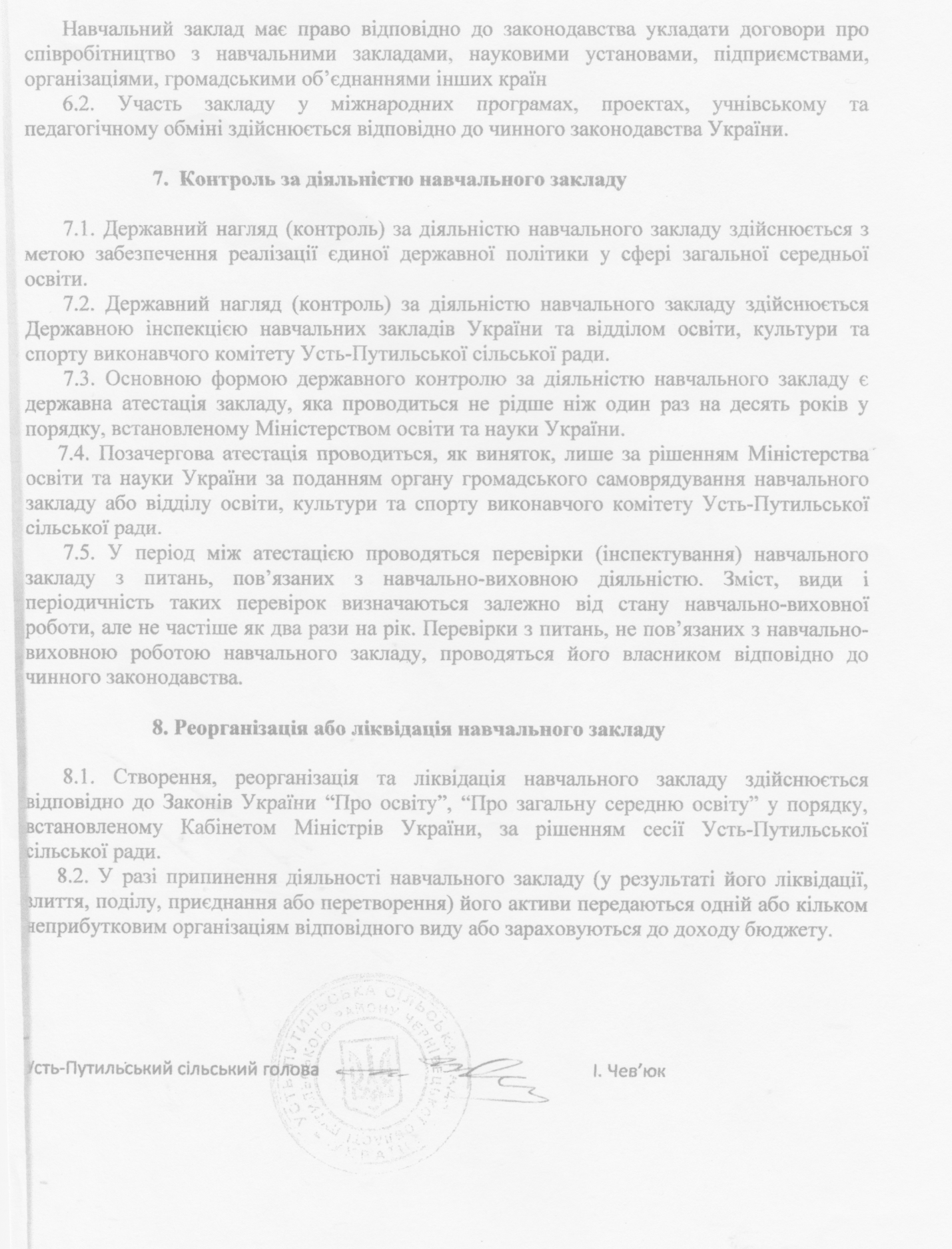 